Wtorek - 12.05.20r.  Witam wszystkich cieplutko!Temat dnia: Poznajemy góry.Ćwiczenia analizy i syntezy wzrokowej – Widok na góryDziecko ogląda zdjęcia, obrazki, pocztówki przedstawiające górskie krajobrazy. Wypowiada się na temat obrazków i wymienia cechy charakterystyczne dla krajobrazu górskiego. Rodzic uzupełnia wypowiedź dziecka. Następnie rozkłada przed dzieckiem widokówki, obrazki przedstawiające krajobraz górski (pocięte na 2 lub 4 części). Zadaniem dziecka jest złożenie obrazka w całość. Można wykorzystać poniższe zdjęcie.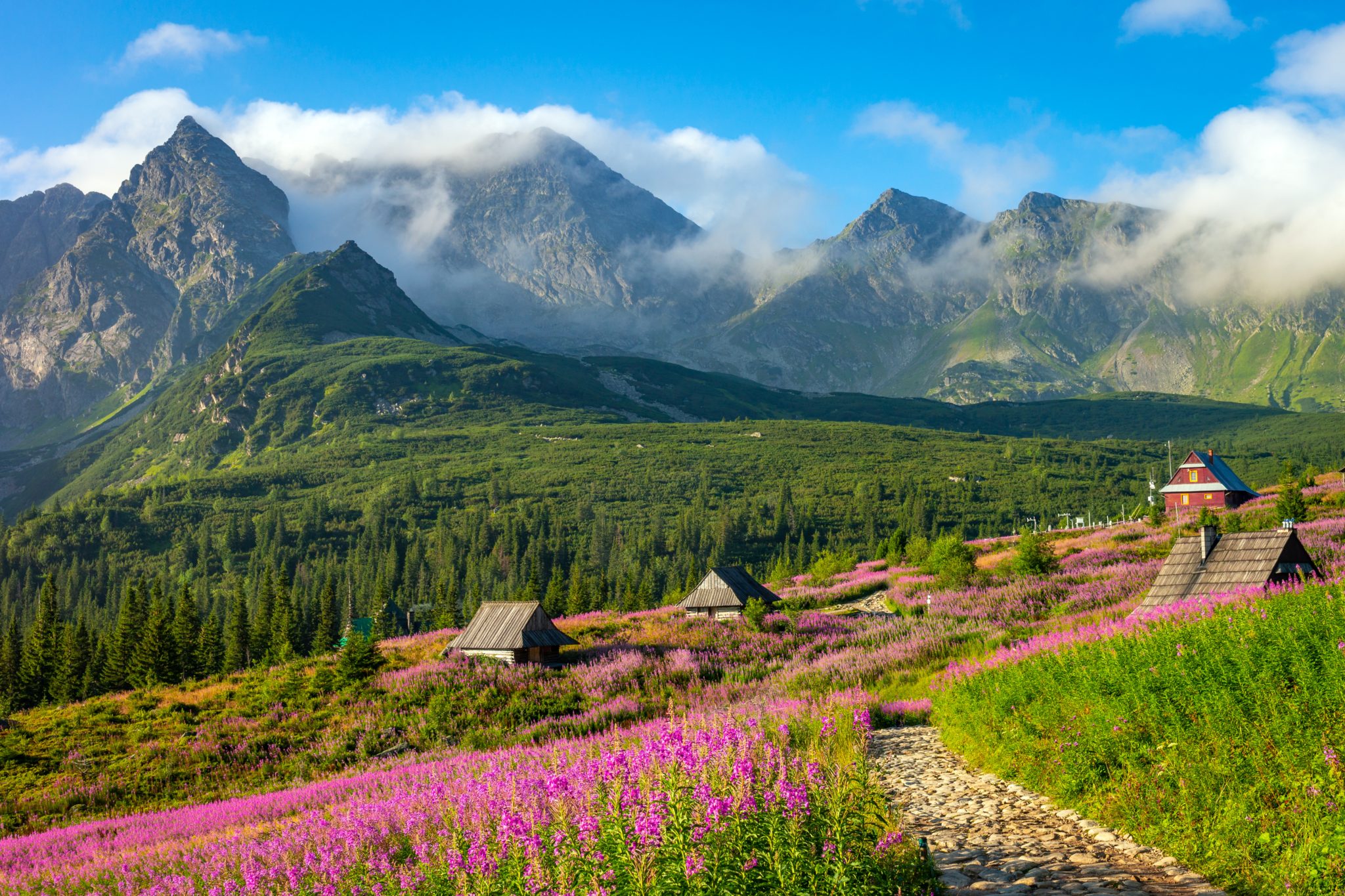 Zabawa Taniec z kwiatkiem – rozwijająca szybką reakcję na sygnał. Nagranie piosenki Tutaj  mieszkam, kwiatek wykonany z bibuły. https://www.youtube.com/watch?v=_xJ-4YgLVHc Dzieci improwizują, tańczą trzymając kwiatek lub pasek bibuły w ręce. R. wyłącza muzykę, dzieci szybko przykucają w miejscu, po ponownym usłyszeniu muzyki podnoszą się i znowu tańczą.  Zabawę powtarzamy.Słuchanie opowiadania Ewy Stadmuller „Jak dobrze nam zdobywać góry” .Rodzice uwielbiali górskie wyprawy. Kilka razy w roku pakowali plecaki i wyruszali na szlak.- Jeszcze trochę podrośniecie i wybierzemy się w góry wszyscy razem – obiecywał dzieciom tata.- Ale kiedy to będzie? – niecierpliwił się Olek.- Może już niedługo… - uśmiechnęła się mama – Maj jest w tym roku taki piękny…To chyba tatę przekonało, bo już następnego dnia zaczął planować pierwszy rodzinny rajd.- Chcecie zobaczyć, dokąd pójdziemy? – zapytał, rozkładając mapę – Najpierw szlak poprowadzi nas wąwozem, potem kawałek przez las i wyjdziemy na grań.- Na co?- niezrozumiała Ada.- Grań to inaczej grzbiet górski – wyjaśniła mama- Zobaczycie, jak pięknie wyglądają wiosną górskie łąki zwane przez górali halami.- Tylko pamiętaj: żadnego marudzenia – upominał siostrę Olek.Trzeba przyznać, że Ada bardzo się starała. Szła dzielnie i nie narzekała, chociaż po dwóch godzinach marszu poczuła się trochę zmęczona.- A daleko jeszcze do tych halek? – zapytała.- Do hal? – roześmiała się mama. – Bliżej niż myślisz.Rzeczywiście, gdy tylko wyszli z lasu, Ada aż krzyknęła z zachwytu.- Są!!! Są hale!! Są baranki i pan barankarz w kapeluszu!!!- Pan barankarz nazywa się baca – uśmiechnął się tato – a pomaga mu dwóch młodych juhasów. Zobacz, są jeszcze tacy pasterze, co biegają na czterech łapach i szczekaniem zaganiają owieczki do stada. Ten większy ma na imię Bacuś, a ten mniejszy – Gronik. Była jeszcze Dolina…- Dolina ma szczeniaki i musi się nimi zajmować – uśmiechnął się baca i zaprosił całe towarzystwo do bacówki, czyli drewnianej, okopconej jałowym dymem, chatki, gdzie nad paleniskiem wędziły się żółte góralskie serki zrobione z owczego mleka.- Weźmiemy sobie takiego świeżutkiego oscypka na kolację – obiecał tata. Baca zapakował serek, po czym postawił na stole cztery drewniane kubki, do których nalał czegoś, co wyglądało jak kefir.- To żętyca. Zostaje po zrobieniu oscypków – wyjaśniła mama. – Jest bardzo zdrowa. W smaku trochę przypomina maślankę. - Żętyca… - powtórzył Olek, żeby lepiej zapamiętać.- A wiecie, jak się nazywa to, czym się podpieram? – zapytał baca, mrużąc jedno oko.- Laska? – próbowała zgadnąć Ada.- Raczej…siekierka – poprawił ją Olek.- Nie jest to siekierka i nie jest to laga. To, czym się podpieram, to moja ciupaga – zrymowało się bacy, który, bardzo z siebie zadowolony, podkręcił wąsa i po chwili zastanowienia dokończył.- To, co góral ma na nogach, kierpcami się zowie. Nie ma spodni ino portki, kapelusz na głowie. Cuchą się owinie, kiedy wiatr na hali, a gdy słonko zajdzie, to wartę rozpali.To dopiero była łamigłówka. Na szczęście mama z tatą znali się na góralskiej mowie i wyjaśnili, że kierpce to skórzane góralskie buty, cucha to wełniane góralskie okrycie, coś w rodzaju krótkiej peleryny, a watra – ognisko.- Mamuś, a dlaczego górale mówią…inaczej niż my? – zapytał Olek późnym popołudniem, gdy dotarli już do schroniska.- Mówią po swojemu, czyli gwarą – wyjaśniła mama. – Ludzie mieszkający w różnych regionach Polski różnią się od siebie: językiem, strojem, zwyczajami… - sami się o tym przekonacie, kiedy odwiedzimy Śląsk czy Kaszuby – włączył się do rozmowy tato.- A kiedy odwiedzimy? – zapytał Olek, który zdążył już nabrać ochoty na kolejną rodzinną wyprawę.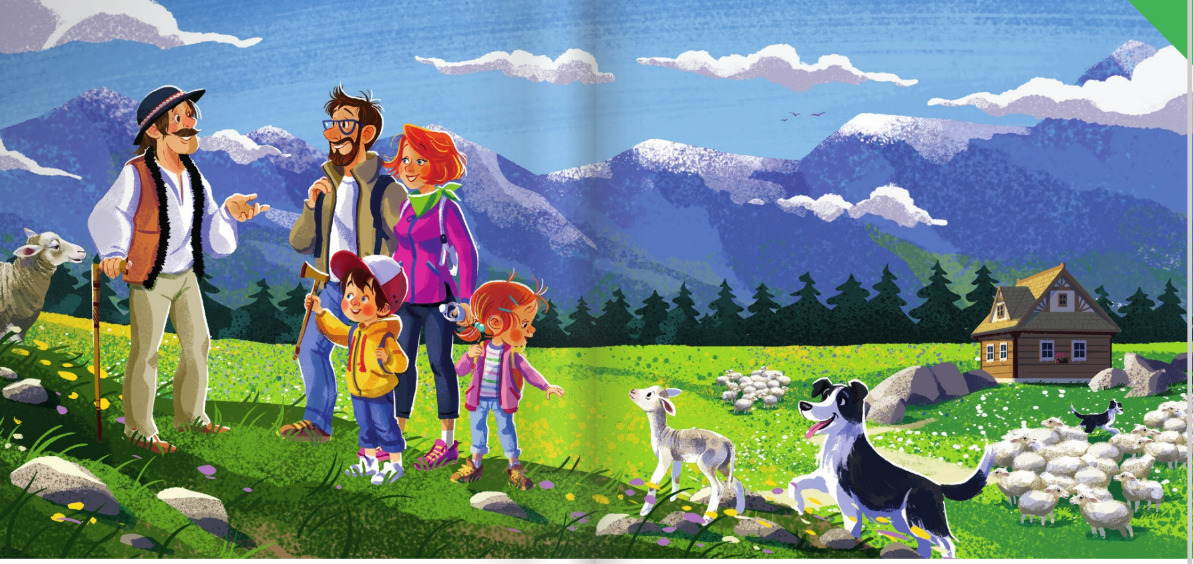 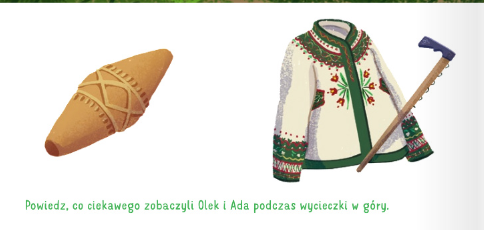 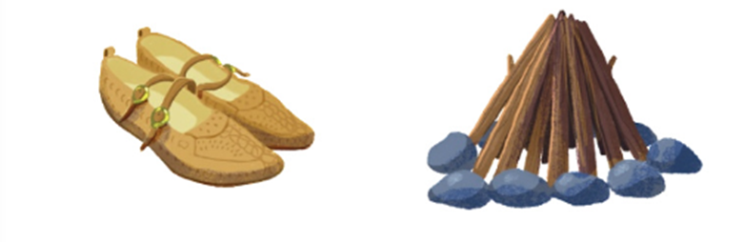 Rozmowa kierowana na podstawie opowiadania i ilustracji. R. zadaje pytania:− Co ciekawego zobaczyli Olek i Ada podczas pobytu w górach?                                                                                            -  Dlaczego baca mówił językiem niezrozumiałym dla Olka i Ady?Zabawa przy piosence  Tutaj  mieszkam. https://www.youtube.com/watch?v=_xJ-4YgLVHc Dzieci trzymają w ręce szyfonową chustę. Swobodnie maszerują w określonym kierunku. Kiedy usłyszą dźwięki, zaczynają wykonywać dowolne improwizacje ruchowe: kołysanie chustami nad głowami, bieg na palcach, dowolne płynne ruchy rękami.Zabawy na świeżym powietrzu w ogrodzie przydomowym.Zabawy konstrukcyjne  – Wysokie góry.Dziecko z wybranych w domu klocków po obejrzeniu gór na zdjęciu, buduje własne góry (niskie, wysokie).Wykonanie pracy plastycznej – kolaż krajobrazu górskiego. (Poniższe zdjęcie jest dla przykładu).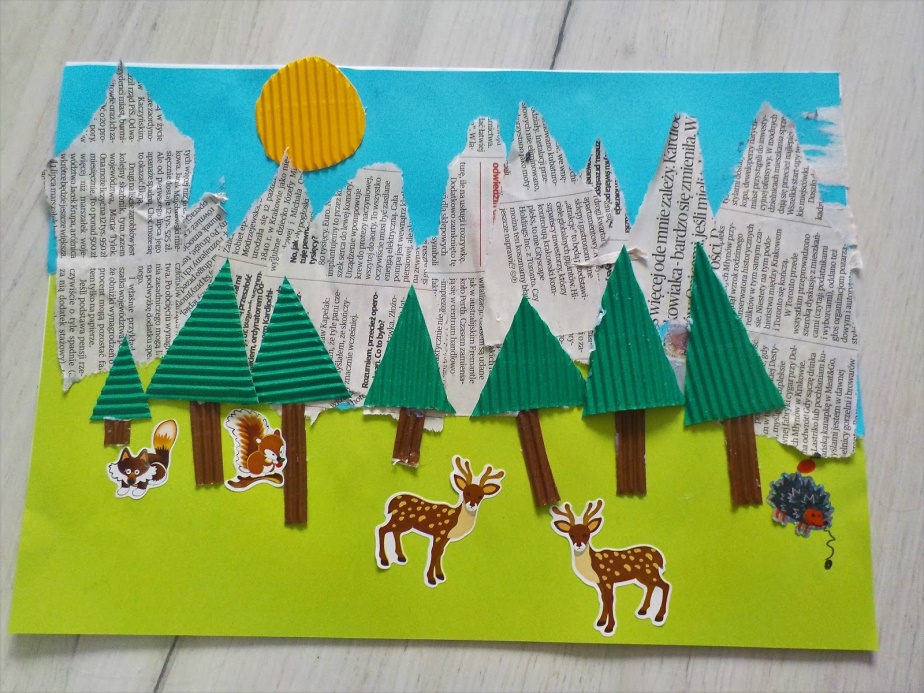 Do jutra! 